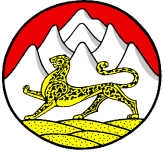 П О С Т А Н О В Л Е Н И Е « 25 » 06. 2021                               № 3	                                 с. МайскоеОБ УТВЕРЖДЕНИИ ПОРЯДКА МОНИТОРИНГА МУНИЦИПАЛЬНЫХ НОРМАТИВНЫХ АКТОВ АДМИНИСТРАЦИИ МЕСТНОГО САМОУПРАВЛЕНИЯ МАЙСКОГО СЕЛЬСКОГО ПОСЕЛЕНИЯ  РЕСПУБЛИКИ СЕВЕРНАЯ ОСЕТИЯ – АЛАНИЯ  НА ИХ СООТВЕТСТВИЕ ФЕДЕРАЛЬНОМУ И РЕГИОНАЛЬНОМУ ЗАКОНОДАТЕЛЬСТВУВ целях реализации Указа Президента Российской Федерации от 20.05.2011 № 657 «О мониторинге правоприменения в Российской Федерации», статьи 3 Федерального закона от 17.07.2009 № 172-ФЗ «Об антикоррупционной экспертизе нормативных правовых актов и проектов нормативных правовых актов», в соответствии с Федеральным законом от 06.10.2003 № 131-ФЗ «Об общих принципах организации местного самоуправления в Российской Федерации» и Уставом муниципального образования Майского сельского поселения.                                         п о с т а н о в л я ю:1. Утвердить Порядок проведения мониторинга муниципальных нормативных правовых актов Администрации местного самоуправления муниципального образования Майского сельского поселения на их соответствие федеральному и региональному законодательству согласно приложению.2. Настоящее постановление вступает в силу после дня его официального опубликования.3.Настоящее постановление подлежит размещению на официальном сайте Администрации ams-maiskoe.ru.	4. Контроль за исполнением постановления оставляю за собой.Глава Администрации Майского сельского поселения                                   М. А. ЦолоевУтвержден постановлением администрации местного самоуправлениямуниципального образования Майского сельского поселения от 25.06.2021 № 3ПОРЯДОК проведения мониторинга муниципальных нормативных правовыхактов администрации местного самоуправления муниципальногообразования Майского сельского поселения  на их соответствиефедеральному и региональному законодательству1. Настоящий Порядок проведения мониторинга муниципальных нормативных правовых актов Администрации местного самоуправления муниципального образования Майского сельского поселения (далее – Администрация) регламентирует организацию работы по проведению мониторинга муниципальных нормативных правовых актов на их соответствие федеральному законодательству и законодательству Республики Северная Осетия – Алания (далее – мониторинг). Мониторинг предусматривает комплексную и плановую деятельность, осуществляемую Администрацией по сбору, обобщению, анализу и оценке информации об изменении федерального и регионального законодательства в целях обеспечения своевременной разработки проектов нормативных правовых актов Администрации, направленных на принятие (издание), изменение или признание утратившими силу (отмены) нормативных правовых актов Администрации муниципального образования (далее – правовые акты).Мониторинг проводится в целях совершенствования работы органов местного самоуправления муниципального образования, повышения оценки качества правовых актов и достаточности правового регулирования в различных сферах правоотношений, своевременного приведения муниципальной правовой базы в соответствие с требованиями законов, недопущения нарушения прав граждан посредством качественной реализации правовых актов.2. Основными задачами мониторинга являются:1)	выявление правовых актов, требующих приведения в соответствие с законодательством Российской Федерации и  Республики Северная Осетия – Алания, а также устранение выявленных в правовых актах внутренних противоречий;2)	выявление коррупциогенных факторов и их последующее устранение;3)	разработка предложений по совершенствованию правовых актов;4)	выявление правовых актов, в которые требуется внести изменения, в целях устранения противоречий между правовыми актами равной юридической силы.3. По результатам мониторинга формируется План нормотворческой деятельности Администрации по подготовке проектов правовых актов в связи с изменением федерального законодательства и законодательства Республики Северная Осетия – Алания(далее – План нормотворческой деятельности), который утверждается ежегодно не позднее 20 декабря главой Администрации на следующий год.В течение года в План нормотворческой деятельности по мере необходимости вносятся изменения. Изменения, вносимые в План нормотворческой работы, утверждаются Главой администрации.4. Глава администрации в целях организации работы по проведению мониторинга назначает ответственного исполнителя, который отвечает за результаты проведения данной работы (далее – ответственный исполнитель). Возложение на ответственного исполнителя обязанности по проведению мониторинга оформляется правовым актом Главы администрации.5. В целях проведения мониторинга ответственный исполнитель: 1) на постоянной основе изучает федеральное законодательство и законодательство Республики Северная Осетия – Алания, регулирующее вопросы, относящиеся к компетенции органов местного самоуправления, на предмет соответствия правовых актов муниципального образования вновь принятым актам федерального и регионального уровня;2) по результатам проведения мониторинга осуществляет правовой анализ (обобщение) изменений федерального и регионального законодательства, выявляет потребность в принятии (издании), изменении или признании утратившими силу (отмене) правовых актов Администрации, принимает решение о необходимости разработки нормативных правовых актов Администрации;  3) ежемесячно, в срок до 5 числа месяца, следующего за отчетным, готовит Главе администрации информацию о результатах проведения мониторинга с указанием перечня правовых актов муниципального образования, подлежащих принятию, изменению, признанию утратившими силу по форме согласно приложению 1 к настоящему Порядку;4) по результатам правового анализа информации, полученной в результате мониторинга, в срок до 20 декабря текущего года формирует проект Плана нормотворческой деятельности согласно приложению 2 к настоящему Порядку;5) вносит проект Плана нормотворческой деятельности Администрации на утверждение Главе администрации;6) самостоятельно осуществляет разработку проектов правовых актов Администрации в соответствии с Планом нормотворческой деятельности Администрации;7) ежеквартально по результатам проведения мониторинга в связи с принятием федеральных нормативных правовых актов, нормативных правовых актов Республики Северная Осетия - Алания, требующих внесения изменений в правовые акты, готовит проект по внесению изменений в План нормотворческой деятельности и разрабатывает проекты муниципальных нормативных правовых актов. 8) обеспечивает учет и контроль своевременного приведения правовых актов, внесенных в План нормотворческой деятельности муниципального образования, в соответствие с изменившимся федеральным и региональным законодательством;9) ежемесячно представляет Главе администрации информацию с нарастающим итогом о результатах и ходе работы по приведению правовых актов в соответствие с федеральным законодательством и законодательством Республики Северная Осетия-Алания, по форме согласно приложению 3 к настоящему Порядку.6. Проекты правовых актов, разработанные ответственным исполнителем, направляются в прокуратуру района для проверки на соответствие федеральному и региональному законодательству. 